A Well Respected ManRay Davies 1965 (recorded by The Kinks)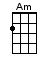 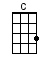 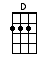 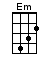 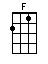 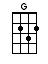 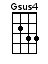 < SINGING NOTE: A >INTRO:  / 1 2 / 1 2 / [G] 2 / 1 2‘Cause he [C] gets up [Em] in the [Am] morningAnd he [C] goes to [Em] work at [Am] nineAnd he [C] comes back [Em] home at [Am] five-thirtyGets the [C] same train [Em] every [Am] time‘Cause his [C] world is [Em] built ‘round [Am] Punctual-i[C]ty, it [Em] never [Am] failsCHORUS:And he's [C] oh [Em] so [Am] goodAnd he's [C] oh [Em] so [Am] fineAnd he's [C] oh [Em] so [Am] healthyIn his [C] body [Em] and his [Am] mindHe's a [F] well respected [Em] man about town[F] Doing the best things [D] so conservative-/[G]ly [Gsus4]/[G]And his [C] mother [Em] goes to [Am] meetingsWhile his [C] father [Em] pulls the [Am] maidAnd she [C] stirs the [Em] tea with [Am] councillorsWhile dis-[C]cussing [Em] foreign [Am] tradeAnd she [C] passes [Em] looks as [Am] well as billsAt [C] every [Em] suave young [Am] manCHORUS:‘Cause he's [C] oh [Em] so [Am] goodAnd he's [C] oh [Em] so [Am] fineAnd he's [C] oh [Em] so [Am] healthyIn his [C] body [Em] and his [Am] mindHe's a [F] well respected [Em] man about town[F] Doing the best things [D] so conservative-/[G]ly [Gsus4]/[G]And he [C] likes his [Em] own back-[Am]yardAnd he [C] likes his [Em] fags the [Am] best‘Cause he's [C] better [Em] than the [Am] restAnd his [C] own sweat [Em] smells the [Am] bestAnd he [C] hopes to [Em] grab his [Am] father's lootWhen [C] pater [Em] passes [Am] onCHORUS:‘Cause he's [C] oh [Em] so [Am] goodAnd he's [C] oh [Em] so [Am] fineAnd he's [C] oh [Em] so [Am] healthyIn his [C] body [Em] and his [Am] mindHe's a [F] well respected [Em] man about town[F] Doing the best things [D] so conservative-/[G]ly [Gsus4]/[G]And he [C] plays at [Em] stocks and [Am] sharesAnd he [C] goes to [Em] the Re-[Am]gattaHe a-[C]dores the [Em] girl next [Am] door‘Cause he's [C] dyin’ [Em] to get [Am] at herBut his [C] mother [Em] knows the [Am] best aboutThe [C] matri-[Em]monial [Am] stakesCHORUS:‘Cause he's [C] oh [Em] so [Am] goodAnd he's [C] oh [Em] so [Am] fineAnd he's [C] oh [Em] so [Am] healthyIn his [C] body [Em] and his [Am] mindHe's a [F] well respected [Em] man about town[F] Doing the best things [D] so conservative-/[G]ly [Gsus4]/[G]www.bytownukulele.ca